Сценарий праздника ко Дню 8 марта «Маму поздравляю, танцую и пою» (средняя группа)Атрибуты: 1. цветочная полянка (5 шт. цветы)2. ваза для цветов3. стол с музыкальными инструментами (бубны, ложки, колокольчик,металлофон,трубы)4. Цветок- колокольчик для ведущего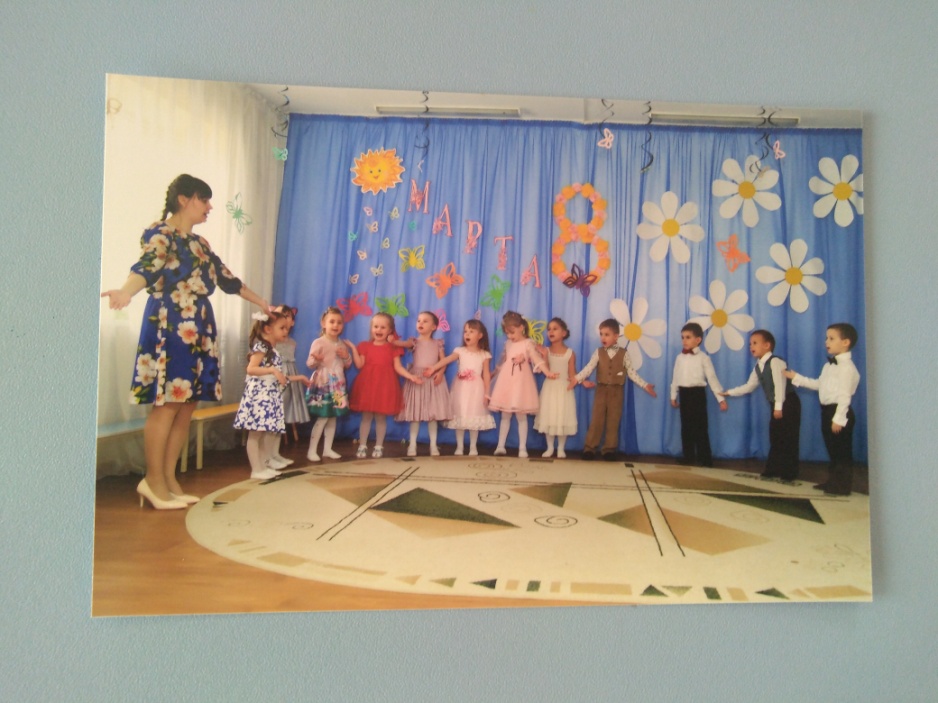 1 выход Хоровод1 Согревайте скорей землю солнышка лучиПрилетайте скорей в свои гнездышки грачи.Припев:А мы песенку споем, хоровод заведем – 2 раза2. Расцветайте скорей, все цветочки на лугахПоспевайте скорей вкусны ягоды в лесах.Припев:А мы песенку споем, хоровод заведем – 2 разаВедущий :В день весенний! В день сюрпризный! В саду цветочки расцвели,Вместе с солнышком весенним, Всех порадуют они!Вижу гости все готовы, можно праздник начинатьХлопать маленьким артистам просим вас не забывать!КсюшаМы цветочки поливали, И цветочки подрастали.В праздник расцвели так ярко — Маме лучше нет подарка.Ведущий:Полянка сюрпризов для мамочек наших полна, Удивлять всех сегодня будет она!Мы цветочки сорвем, И в букет соберем! Вот подарок будет мамеДружно Поздравления шлем, поздравляемВсе дети : С женским днем!Ведущий: Динь – динь – дон! (звенит колокольчиком)Дети: Слышим мы волшебный звон!Ведущий:На цветочную полянку (Арина)Скорей беги и цветочек яркий там ты отыщи! (1-й цветок)2 Под музыку выходят Арина, Лера, Маша Ч. читают стихи для бабушек.АринаЭтот цветочек хранит секрет, Для любимой бабушки привет!Бабушек мы уважаем, Никогда не обижаем.Ведь в народе говорят, Внуков бабушки растят!ЛераВы бабули – внуки мы, все мы очень хороши.Мы желаем вам здоровья, поздравляем от души!Маша ЧернышЗдесь я, бабушка родная, Полюбуйся на меня!Как люблю тебя, ты знаешь, драгоценная моя!Буду петь старательно. Хлопать обязательно!Выстраиваются дети3 «Песенка чудесенка»Песенка-чудесенкаПовстречалась с вами.Песенка-чудесенкаС добрыми словами.Припев:Улыбнулась песенка,Стало веселей.Улыбнулась песенкаУлыбнитесь ей.Песенку-чудесенкуРазучите с нами,Песенку-чудесенкуНапевайте с нами.ПрипевПесенка-чудесенка2 весёлых слова.Песенка-чудесенкаВсем помочь готова.Припев(дети сели)Ведущий: Динь – динь – дон! (звенит колокольчиком)Дети: Слышим мы волшебный звон!Ведущий: На цветочную полянку Маша Ротина скорей бегиИ цветочек яркий там ты отыщи! (2-й цветок)4 -2мелодияМаша РотинаНа цветочную полянку, Музыканты выходите,Пойте песни и играйте, Мам скорей вы поздравляйте!5 Дети берут инструменты 2 мелодияЛешаДорогие, милые, любимые, красивыеМы вас поздравляем, в оркестре вам сыграем!6 «Музыкальный оркестр» девочки7 «Музыкальный оркестр» мальчикиВедущий:Слышите, снова колокольчик звенит, (звенит колокольчиком)Цветочная полянка нас веселит! Динь – динь – дон!Дети: Слышим мы волшебный звон!На цветочную полянку (Митя) Скорей бегиИ цветочек яркий там ты отыщи! (3-й цветок)8 -2 мелодия Митя срывает цветок,становится в центре зала.Митя :Пусть цветут улыбки мам на всей планетеВам желают счастья сегодня ваши дети!Таня: Солнечную песенку мы сейчас споемМамочек любимых поздравим с Женским днем!Дети выстраиваются9 "Мы запели песенку"Миронова Л.Солнышко лучистоеУлыбнулось весело,Потому что мамочкеМы запели песенку.Припев:Песенку такую:"Ля-ля-ля!"Песенку простую:"Ля-ля-ля!"За окном воробушкиЗакружились весело,Потому что мамочкеМы запели песенку.Припев.Ручейки весенниеЗазвенели весело,Потому что мамочкеМы запели песенку.Припев.Первые подснежникиЗакивали весело,Потому что мамочкеМы запели песенку.Припев.Ведущий:Ведущий: Динь – динь – дон! (звенит колокольчиком)Дети: Слышим мы волшебный звон!Ведущий:На цветочную полянку (Денис) Скорей бегиИ цветочек яркий там ты отыщи! (4-й цветок)10 мелодия 2 на полянке Денис срывает цветочек, несет, показывая детям, останавливается в центре залаДенисМы любим маме помогатьПлаточки можем постиратьПосмотрите, как стираемМаме помогаем11 Танец «Стирка»Ведущий: Динь – динь – дон! (звенит колокольчиком)Дети: Слышим мы волшебный звон!Ведущий:На цветочную полянку Ритаскорей беги и цветочек яркий там ты отыщи! (5-й цветок) под мелодию 2Срывает цветок, выходятНелля, Рома, Влада, Тая1 РитаМамочка красиваяДобрая и милаяС 8 марта, мамочкаСамая любимая.2 Нелля Цветок для мамы — красный,Для мамочки — прекрасной,Для милой и родной,Мамули — дорогой!3 РомаПусть вам солнце светит ярко-яркоПусть щебечут птицы за окномЧтоб не только день 8 марта-Каждый день считался вашим днем.4 ВладаС праздником весеннимВ светлый этот час,Мамочки родные,Поздравляем вас.5 ТаяС первой капелью, с последней метельюС праздником ранней весныВас поздравляем, сердечно желаемРадости, счастья, здоровья,любви.Ведущий:Ребята, вы песни пели, танцевали, стихи для мамочек читали.Сейчас обнимите мам своих, поцелуйте крепко их!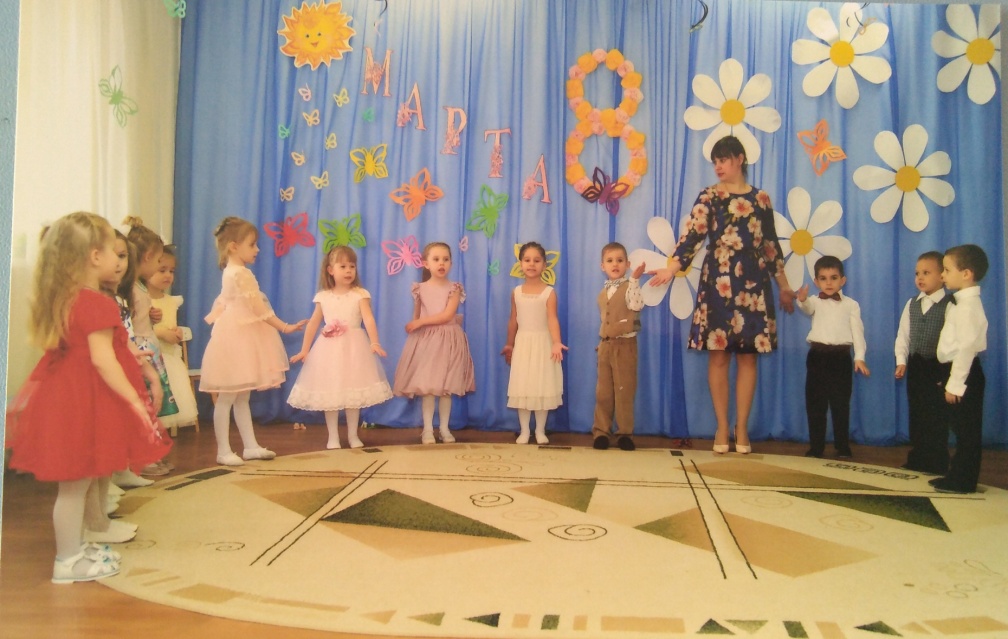 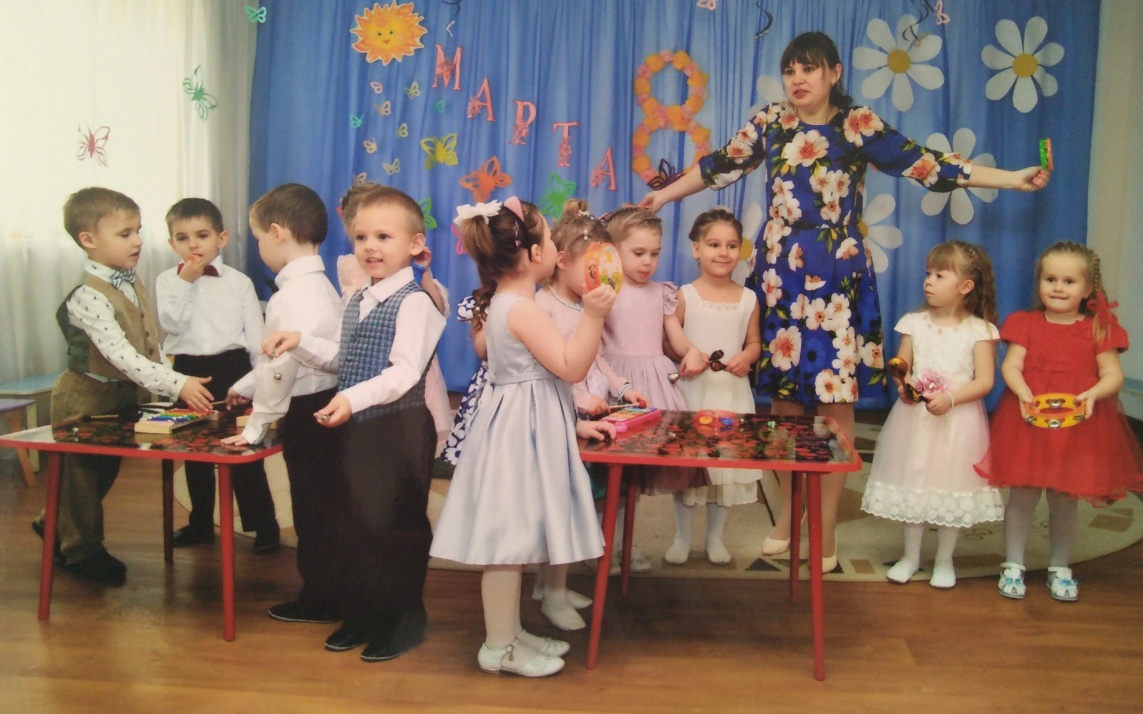 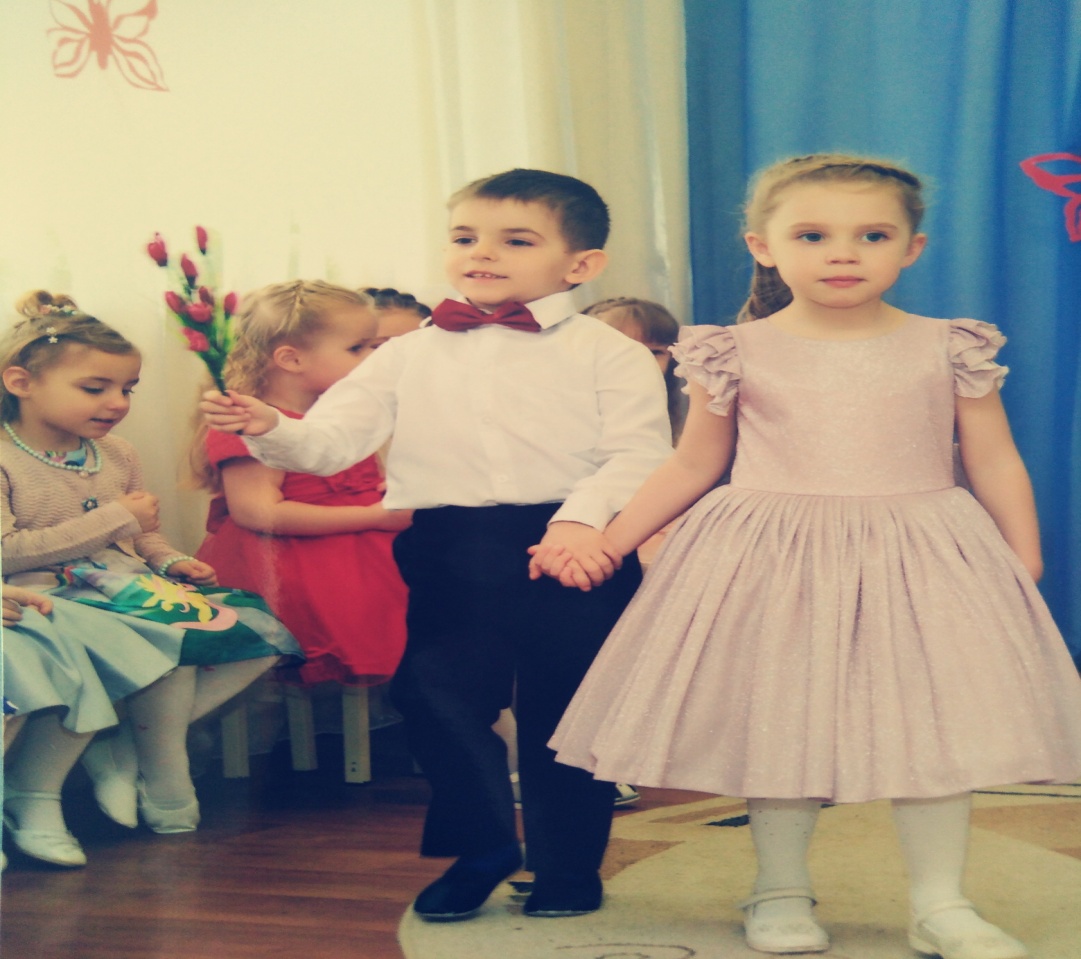 